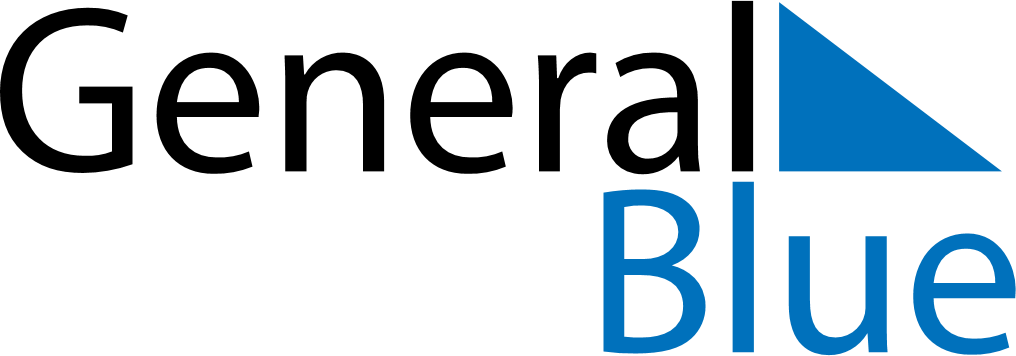 June 2021June 2021June 2021UkraineUkraineMondayTuesdayWednesdayThursdayFridaySaturdaySunday1234567891011121314151617181920Pentecost21222324252627Pentecost282930Constitution Day